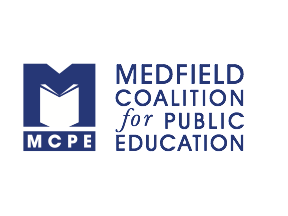 MCPE Grant Evaluation 2019-2020 Please submit this evaluation to your School Representative upon completion of your project or at the end of the school year if the project is ongoing or not yet complete. Your School Representative will check in with you informally after 3 and 6 months to get feedback as well.  We would also like to have several pictures of each grant, if possible. Please email any pictures to your School Representative.   If you keep a blog about the project, please share.  We would love it if you could post to our Facebook page and Twitter using the hashtags #MCPEforthekids and #MCPEgrants.  Thank you for your continued partnership and support.Grant Recipient ___________________________________________________________________Project Title ______________________________________________________________________Grant Number _________________________ Grant Amount ______________________________Briefly describe your original grant request/project.Is the project complete?Please assess the results of your project, including how well the project met each of its goals and objectives.What types of problems did you encounter in carrying out your project?What impact has your project had on your students, your colleagues, and/or your school?Other comments?Signed ____________________________________ School ________________________________